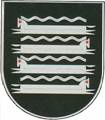 KAIŠIADORIŲ RAJONO SAVIVALDYBĖS ADMINISTRACIJOS CENTRALIZUOTA VIDAUS AUDITO TARNYBAKatedros g. 4, LT-56121 Kaišiadorys, tel. 8 (602) 93428, el. p. jolita.navickiene@kaisiadorys.ltSavivaldybės administracijos struktūrinis padalinys. Duomenys kaupiami ir saugomi Juridinių asmenų registre, kodas 188773916.________________________________________________________________________________________________________________________ADMINISTRACINĖS NAŠTOS MAŽINIMO PRIEMONIŲ, NUMATYTŲ 2023 – 2025 METŲ SAVIVALDYBĖS STRATEGINIAME VEIKLOS PLANE, VYKDYMO VERTINIMO VIDAUS AUDITO ATASKAITA2024 m. gegužės 3 d. Nr. VA1-2KaišiadorysĮVADINĖ DALISVidaus audito subjektas: Kaišiadorių rajono savivaldybės administracija (toliau – Administracija).Vidaus audito objektas: Kaišiadorių rajono savivaldybės 2023 – 2025 metų strateginio veiklos plano Savivaldybės pagrindinių funkcijų įgyvendinimo ir viešosios tvarkos užtikrinimo programoje patvirtintos administracinės naštos mažinimo priemonės.Vidaus audito atlikimo laikas: nuo 2024 m. kovo 4 d. iki 2024 m. gegužės 3 d.Audituojamas laikotarpis: 2023 metų II pusmetis.Vidaus audito pagrindas – Centralizuotos vidaus audito tarnybos (toliau – CVAT) 2024 metų veiklos planas. Vidaus auditą atliko CVAT vedėja Jolita Navickienė.Audito tikslas – įvertinti administracinės naštos mažinimo priemonių, numatytų savivaldybės 2023 – 2025 metų strateginiame veiklos plane, vykdymą 2023 m. II pusmetyje, vadovaujantis Lietuvos Respublikos administracinės naštos mažinimo įstatymu, Lietuvos Respublikos vidaus kontrolės ir vidaus audito įstatymu ir kitais vidaus auditą reglamentuojančiais teisės aktais.Vidaus audito metodika – vidaus auditas atliktas taikant pokalbio, tikrinimo procedūras, vadovaujantis vidaus audito atlikimo planu ir sudaryta vidaus audito programa.Vidaus audito metu vertinome ar įgyvendinamos administracinės naštos mažinimo priemonės, ar vidaus kontrolės sistema padėjo valdyti esamas rizikas bei sumažinti jas iki priimtino lygio.Vidaus audito įrodymai buvo gauti vertinant Administracijos darbuotojų pateiktus dokumentus, informaciją ar nuorodas į juos, apie administracinės naštos mažinimo priemonių įgyvendinimą. Atliekant vidaus auditą, buvo laikomasi prielaidos, kad visi vidaus auditui pateikti dokumentai buvo galutiniai ir išsamūs, juose pateikta informacija buvo teisinga ir išsami.Vertinimo kriterijai – Lietuvos Respublikos vidaus kontrolės ir vidaus audito įstatymas, Kaišiadorių rajono savivaldybės 2023 – 2025 metų strateginis veiklos planas, Kaišiadorių rajono savivaldybės administracijos 2023 metų veiklos planas, Lietuvos Respublikos administracinės naštos mažinimo įstatymas (toliau – ANMĮ), Lietuvos Respublikos Vyriausybės nutarimu patvirtinta Administracinės naštos piliečiams ir kitiems asmenims nustatymo ir įvertinimo metodika.II. DĖSTOMOJI DALIS2.1. Administracinės naštos mažinimo teisinis reglamentavimasAdministracinė našta – laiko sąnaudos ir finansinės išlaidos, kurias patiria ar gali patirti asmenys, vykdydami teisės aktuose nustatytus ar teisės aktų projektuose siūlomus nustatyti informacinius įpareigojimus.Administracinės naštos mažinimo priemonės taikomos atsižvelgiant į ANMĮ 3 str. 1 d.Administracinė našta valstybės ir savivaldybių institucijose ir įstaigose nustatoma ir vertinama pagal Lietuvos Respublikos Vyriausybės (toliau – Vyriausybė) patvirtintas metodikas.Taikant administracinės naštos mažinimo priemones, vadovaujamasi ANMĮ nurodytais principais.Informacija apie administracinės naštos mažinimo priemonių vykdymą skelbiama ir ne rečiau kaip kartą per pusmetį atnaujinama savivaldybių interneto svetainėse.2.2. Administracinės naštos mažinimo priemonių vykdymasKaišiadorių rajono savivaldybės 2023 – 2025 metų strateginiame veiklos plane Savivaldybės pagrindinių funkcijų įgyvendinimo ir viešosios tvarkos užtikrinimo programos tikslo „Užtikrinti efektyvų savarankiškųjų (Konstitucijos ir įstatymų (priskirtų) savivaldybės funkcijų vykdymą“ uždaviniui „Organizuoti administracinės naštos piliečiams ir kitiems asmenims vertinimą ir imtis administracinės naštos mažinimo priemonių Savivaldybės administracijoje“ įgyvendinti patvirtintos 5 administracinės naštos mažinimo priemonės.Savivaldybės pagrindinių funkcijų įgyvendinimo ir viešosios tvarkos užtikrinimo (dabar ‒ Savivaldybės valdymo) programos koordinatorius – Administracijos Bendrojo skyriaus vedėjas. Vidaus audito įrodymai apie Administracijoje vykdomų administracinės naštos mažinimo priemonių įgyvendinimą buvo gauti taikant pokalbio su atsakingais Administracijos darbuotojais, dokumentų peržiūros, vertinimo procedūras. Gautą ir įvertintą informaciją pateikiame 1 lentelėje.1 lentelė. Administracinės naštos mažinimo priemonių įgyvendinimo 2023 m. II pusmetyje vertinimas2.3. Vidaus kontrolės vertinimasVidaus audito metu nustatyta:2023 m. II pusmetyje vykdytos Kaišiadorių rajono savivaldybės 2023 – 2025 metų strateginio veiklos plano Savivaldybės pagrindinių funkcijų įgyvendinimo ir viešosios tvarkos užtikrinimo programoje numatytos administracinės naštos mažinimo priemonės, išskyrus priemonę „Kaišiadorių rajono savivaldybės institucijų teisės aktų (tvarkos aprašų, taisyklių) ar projektų sukeliamos administracinės naštos įvertinimas“ ir duomenų atvėrimą Lietuvos atvirų duomenų portale; Apklausų organizavimo priemonė yra tęstinė (vykdoma nuolat).Administracijoje vykdomas ANMĮ 6 str. 2 d. reikalavimas – informacija apie 2023 m. II pusmečio administracinės naštos mažinimo priemonių vykdymą paskelbta savivaldybės interneto svetainėje https://kaisiadorys.lt/2023-metu-administracines-nastos-mazinimo-priemoniu-igyvendinimo-ataskaita-2023-m.-ii-pusmetis/23902023 m. Administracijos nevykdyta administracinės naštos mažinimo priemonė „Kaišiadorių rajono savivaldybės institucijų teisės aktų (tvarkos aprašų, taisyklių) ar projektų sukeliamos administracinės naštos įvertinimas“, nerezultatyviai (rezultatas ne padidėjo, o sumažėjo) įgyvendinta administracinės naštos mažinimo priemonė „Informacinių technologijų ir elektroninių paslaugų plėtojimas“, rodo, kad Administracijoje netinkamai organizuotas administracinės naštos mažinimo procesas, kuris pirmiausia turi būti orientuotas į gyventojų ir verslo subjektų interesus.Administracinės naštos mažinimo srityje vidaus kontrolė turi trūkumų, todėl būtina stiprinti vidaus kontrolę šioje srityje, ypatingą dėmesį skiriant nuolatinei stebėsenai ir atsakomybių (kas už ką atsakingas) peržiūrai.Vidaus kontrolė įvertinama patenkinamai – dėl netinkamo rizikos valdymo yra vidaus kontrolės trūkumų, kurie gali turėti neigiamą įtaką viešojo juridinio asmens veiklos rezultatams.III. IŠVADOSVadovaujantis Lietuvos Respublikos vidaus kontrolės ir vidaus audito įstatymo 4 straipsnio 1 dalies nuostata, siekiant viešajam juridiniam asmeniui strateginiuose dokumentuose numatytų tikslų, turi būti nustatomi ir analizuojami rizikos veiksniai ir kuriama vidaus kontrolė, kurios tikslai – padėti užtikrinti, kad viešasis juridinis asmuo laikytųsi teisės aktų, reglamentuojančių viešojo juridinio asmens veiklą, reikalavimų; saugotų turtą nuo sukčiavimo, iššvaistymo, pasisavinimo, neteisėto valdymo, naudojimo ir disponavimo juo ar kitų neteisėtų veikų; vykdytų veiklą laikydamasis patikimo finansų valdymo principo, grindžiamo ekonomiškumu, efektyvumu ir rezultatyvumu; teiktų patikimą, aktualią, išsamią ir teisingą informaciją apie savo finansinę ir kitą veiklą.	2023 m. II pusmetyje Administracijoje vykdytos Kaišiadorių rajono savivaldybės 2023 – 2025 metų strateginio veiklos plano Savivaldybės pagrindinių funkcijų įgyvendinimo ir viešosios tvarkos užtikrinimo programoje numatytos administracinės naštos mažinimo priemonės, išskyrus priemonę „Kaišiadorių rajono savivaldybės institucijų teisės aktų (tvarkos aprašų, taisyklių) ar projektų sukeliamos administracinės naštos įvertinimas“ ir duomenų atvėrimą Lietuvos atvirų duomenų portale. Administracijoje funkcionuojanti vidaus kontrolė neužtikrino, kad būtų laikomasi Lietuvos Respublikos administracinės naštos mažinimo įstatymo nuostatų ‒ ne visos vykdytos, strateginiuose planavimo dokumentuose numatytos, administracinės naštos mažinimo priemonės; nerezultatyvus vienos iš priemonių įgyvendinimas.IV. REKOMENDACIJOSKaišiadorių rajono savivaldybės administracijos direktoriui:Vidaus kontrolei sustiprinti administracinės naštos mažinimo srityje, atskiru įsakymu paskirti Administracijos darbuotoją (toliau ‒ koordinatorius), kuris bus atsakingas už veiksmų koordinavimą administracinės naštos mažinimo priemonių srityje, šių priemonių planavimą, jų vykdymo kontrolę (nuolatinę stebėseną) bei teiks duomenis teisės aktų nustatyta tvarka. Įsakyme įpareigoti Administracijos darbuotojus (administracinės naštos mažinimo priemonių vykdytojus) laiku imtis veiksmų, kad suplanuotos administracinės naštos mažinimo priemonės būtų įgyvendintos pagal strateginiuose planavimo dokumentuose nustatytus terminus. (didelio reikšmingumo rekomendacija)Ataskaitą sudaro 6 (šeši) lapai.Centralizuotos vidaus audito tarnybos vedėja			   Jolita NavickienėGavome:Administracijos direktorius			                     Karolis Petkevičius(parašas, data)Savivaldybės meras 					       Šarūnas Čėsna(parašas, data)Priemonės pavadinimasPlanuotaĮgyvendinta/įgyvendinama/neįgyvendinta01.01.02.01.Išsamios informacijos ir konkrečių veiksmų informaciniams įpareigojimams vykdyti teikimasSavivaldybės interneto svetainėje nuolat teikiama aktuali atnaujinta informacija apie teikiamas administracines paslaugas.Atnaujinamas administracinių paslaugų katalogas.ĮGYVENDINAMA.Savivaldybės interneto svetainėje www.kaisiadorys.lt paslaugų rubrikoje nuolat teikiama informacija apie teikiamas administracines paslaugas.Kaišiadorių rajono savivaldybės administracijos teikiamų administracinių paslaugų sąrašas patvirtintas 2017 m. liepos 25 d. Kaišiadorių rajono savivaldybės administracijos direktoriaus įsakymu Nr. V1E-794.Savivaldybės interneto svetainės www.kaisiadorys.lt PASLAUGŲ rubrikoje nuolat teikiama informacija apie teikiamas paslaugas:Elektroninės paslaugos (El. valdžios vartai),Valstybės rinkliavų įkainiai už civilinės metrikacijos įstaigų teikiamas paslaugas,Prašymų formos,Viešosios paslaugos vaikui ir šeimai,Kapinių sąrašas (iš viso 127 kapinės) Kapinių sąrašas|Kaišiadorių rajono savivaldybė (kaisiadorys.lt)Metrikacijos ir gyvenamosios vietos deklaravimo informacinė sistema MGVD,Socialinės paramos šeimai informacinė sistema SPIS,Infostatyba,Vietinės rinkliavos.01.01.02.02.Informacinių technologijų ir elektroninių paslaugų plėtojimasDidinama elektroniniu būdu asmenų pateikiamų gyvenamosios vietos deklaracijų dalis.Gyvenamosios vietos deklaracijų, pateiktų elektroniniu būdu, dalies padidėjimas per metus ne mažiau kaip 1,5 proc.ĮGYVENDINTA nerezultatyviai, nes planuotas rezultatas nepasiektas ‒ gyvenamosios vietos deklaracijų, pateiktų elektroniniu būdu skaičius, lyginant su 2022 metais, per metus sumažėjo 1 proc.01.01.02.03.Kaišiadorių rajono savivaldybės institucijų teisės aktų (tvarkos aprašų, taisyklių) ar projektų sukeliamos administracinės naštos įvertinimasTaikant administracinės naštos piliečiams ir kitiems asmenims nustatymo ir įvertinimo metodiką, įvertinti kokią naštą sukelia savivaldybės reguliavimo srities teisės aktuose numatyti įpareigojimai teisės aktuose.NEĮGYVENDINTA.2023 metais nebuvo atliekamas teisės aktų (tvarkos aprašų, taisyklių) ar projektų sukeliamos administracinės naštos įvertinimas.01.01.02.04.Keitimasis su kitomis institucijomis turimais duomenimis ir informacijaUžtikrinamas asmenų aptarnavimas „vieno langelio“ principu ir administracinės naštos asmenims mažinimas.Duomenų atvėrimas ir publikavimas.ĮGYVENDINAMA.Informacinėje sistemoje TEISIS asmenims/gyventojams teikiamos interaktyvios pirminės teisinės pagalbos konsultacijos: https://teisis.lt/external/home/main2023 metais suteiktos 7-ios (5-ios 2023 m. I pusmetyje, 2-i – 2023 m. II pusm.) interaktyvios pirminės teisinės pagalbos konsultacijos gyventojams. Duomenys apie išorinę reklamą, želdynus, nuomojamus savivaldybės būstus bei mokėtinų ir gautinų sumų ataskaitas Lietuvos atvirų duomenų portale tik inventorinti, tačiau dar neatverti.https://data.gov.lt/datasets/?selected_facets=organization_exact%3A149&date_from=2023-01-01&date_to=2023-12-3101.01.02.05.Apklausų organizavimasGyventojų apklausos, kuriomis siekiama įvertinti gyventojų pasitenkinimą viešosiomis/administracinėmis paslaugomis savivaldybėje.Įvykdytų apklausų skaičius – ne mažiau kaip 1.ĮGYVENDINAMA nuolat.Savivaldybės interneto svetainėje www.kaisiadorys.lt vykdyta apklausa dėl administracinių paslaugų kokybės.Pagal Administracijos atsakingų darbuotojų CVAT pateiktą informaciją, atsakymus savivaldybės interneto svetainėje į anketos klausimus pateikė 69 respondentai.2023 m. II pusmetyje Kaišiadorių rajono savivaldybės Facebook paskyroje apie Administracijos interneto svetainėje www.kaisiadorys.lt vykdomą apklausą dėl administracinių paslaugų kokybės skelbta 2023 m. spalio 13 d. ir 2023 m. lapkričio 21 d.